Приложение №4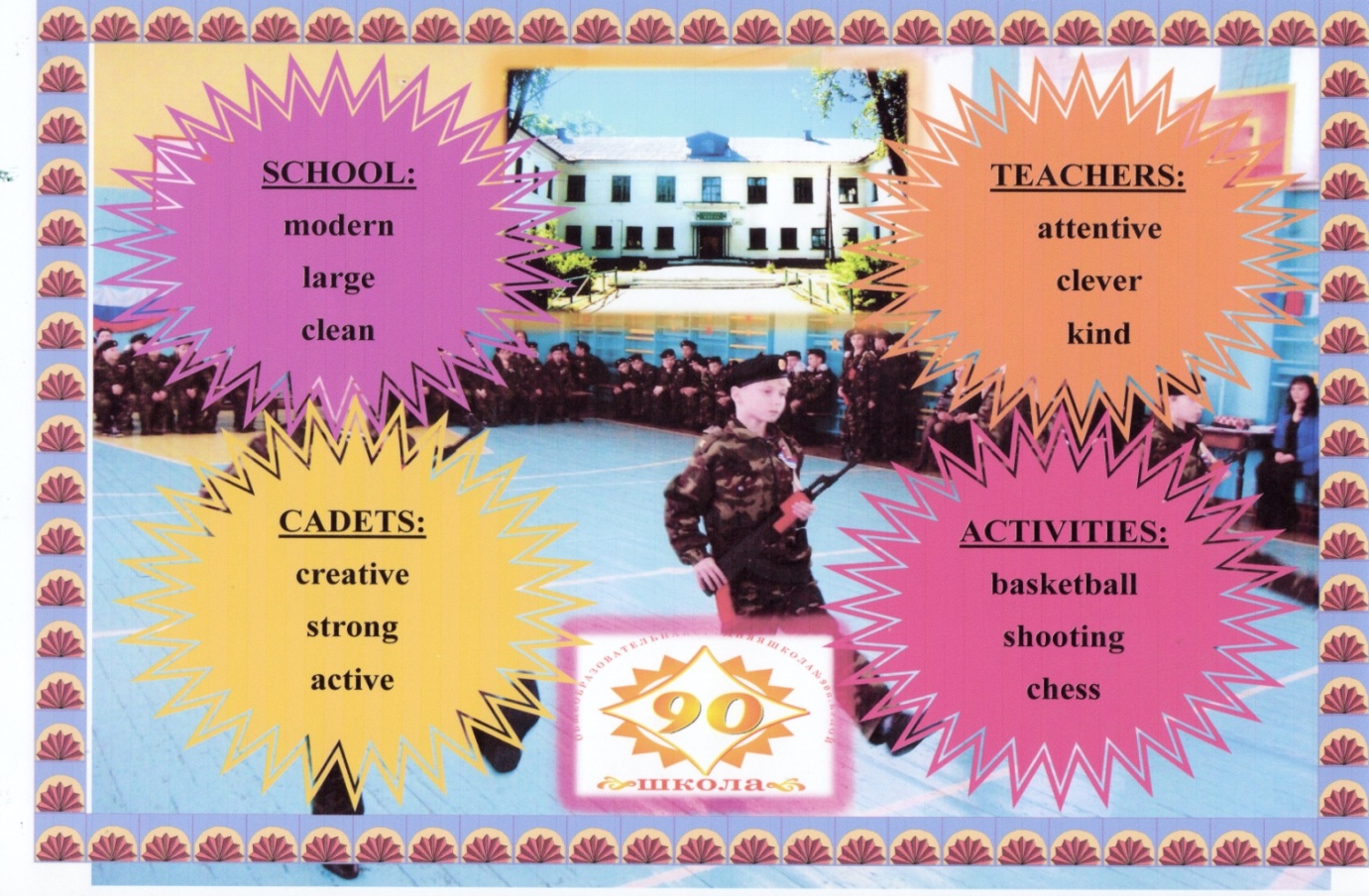 